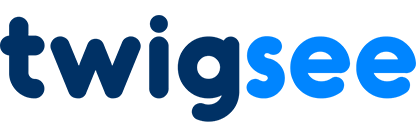 SMLOUVA O POSKYTOVÁNÍ SOFTWAROVÝCH SLUŽEB K APLIKACI TWIGSEETUTO SMLOUVU O POSKYTOVÁNÍ SOFTWAROVÝCH SLUŽEB K APLIKACI TWIGSEE („Smlouva“) ve smyslu § 1746 odst. 2zákona č. 89/2012 Sb., občanský zákoník, v platném znění („Občanský zákoník“) uzavřeli níže uvedeného dne, měsíce a roku:Twigsee, s.r.o., IČO: 05694655, se sídlem U Vlachovky 1204/5, Libeň, 182 00 Praha 8, zapsaná v obchodním rejstříku vedeném Městským soudem v Praze, oddíl C, vložka 269109, zastoupený: Dominika Skipalová, („Poskytovatel“)aZákladní škola a mateřská škola Ústavní, Praha 8, Hlivická 1, IČO: 60433337, se sídlem Hlivická 400/1, 18100 Praha, („Objednatel“),(Poskytovatel a Objednatel jsou dále společně uváděni jako „Strany“ a každý samostatně jako „Strana“).I.ÚVODNÍ USTANOVENÍNedílnou součástí této Smlouvy jsou všeobecné podmínky Poskytovatele pro poskytování softwarových služeb účinné („VOP“). Aktuální VOP jsou k nalezení na webových stránkách poskytovatele twigsee.com. Práva a povinnosti Stran výslovně neupravená v této Smlouvě se řídí VOP.Pojmy s počátečním velkým písmenem nedefinované v této Smlouvě mají význam uvedený ve VOP.II. PŘEDMĚT SMLOUVY2.1    Poskytovatel se touto Smlouvou zavazuje poskytovat Objednateli softwarou službu SaaS – software jako služba - spočívající zejména v umožnění přístupu Objednatele a dalších osob k Aplikaci za účelem jejího užívání prostřednictvím webového rozhraní nebo prostřednictvím mobilní aplikace (dále jen „Služba“).III.ODMĚNA A PLATEBNÍ PODMÍNKYZa poskytování Služeb se Objednatel zavazuje hradit odměnu a poplatky uvedené v Příloze č. 1 („Odměna“).Ostatní platební podmínky jsou uvedeny ve VOP.IV. KONTAKTNÍ OSOBYKontaktní osobou na straně Poskytovatele pro účely této Smlouvy je:Dominika Skipalováe-mail:  skipalova@twigsee.com pro helpdesk: skolky@twigsee.com tel.: 606 063 479Kontaktní osobou na straně Objednatele pro účely této Smlouvy je:Mgr. Renata Sedláčkováe-mail: reditelka@zs-ustavni.cz tel.: +420775 360 695V. ZÁVĚREČNÁ USTANOVENÍTato Smlouva nabývá platnosti a účinnosti dnem jejího uzavření Stranami.Spolu s touto Smlouvou jsme také uzavřeli samostatnou dohodu o zpracování osobních údajů.Otázky touto Smlouvou výslovně neupravené se řídí ustanoveními obecně závazných právních předpisů České republiky, zejména Občanským zákoníkem.Smlouva je podepsána ve dvou (2) vyhotoveních s platností originálu, z nichž každá Strana obdrží jedno (1) vyhotovení.Nedílnou součástí této Smlouvy jsou následující přílohy:Příloha č. 1 – Ceník a výše Odměny; Příloha č. 2 – VOPVeškeré změny nebo doplňky této Smlouvy mohou být učiněny pouze na základě vzájemné dohody Stran v písemné formě.Strany výslovně prohlašují, že je jim obsah Smlouvy znám, Smlouva vyjadřuje jejich pravou a svobodnou vůli a že nebyla sjednána v tísni nebo za jednostranně nevýhodných podmínek pro kteroukoliv ze Stran, na důkaz čehož připojují své podpisy.Tato Smlouva byla mezi Stranami uzavřena dne 13/07/2023 09:07 elektronickou formou prostřednictvím webového rozhraní na adrese:https://admin.twigsee.com/school-contract/approve?contract_hash=ytRmra56XbzY35cDCxqgCAPH6ihFh4MoQ0FHbRZaTeKNKvvEMsJ 0spNjcwlViU1kZástupce Objednatele Základní škola a mateřská škola Ústavní, Praha 8, Hlivická 1:Mgr. Renata SedláčkováZástupce Poskytovatele Twigsee, s.r.o.:Dominika SkipalováPŘÍLOHA Č. 1 – CENÍK A VÝŠE ODMĚNYVýše odměny:Balíček 5 licencí za cenu 15 996.00 Kč při roční platbě.V případě využívání dalších licencí, cena 300.00 Kč / licenci / měsíc. Začátek fakturace od: 15/08/2023 12:00V odměně je zahrnuto:Kompletní úvodní nastavení aplikace a naplnění daty Neomezené množství uživatelských profilů pro děti Neomezené množství uživatelských profilů pro rodiče Neomezené množství založených třídZákladní měsíční reportingVšechny ceny jsou bez DPH.